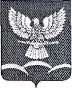 СОВЕТ НОВОТИТАРОВСКОГО СЕЛЬСКОГО ПОСЕЛЕНИЯ ДИНСКОГО РАЙОНАРЕШЕНИЕот  10.02.2014                                                                                                   № 280-58/02станица НовотитаровскаяОб утверждении схемы избирательных округовпо выборам депутатов Совета Новотитаровскогосельского поселенияВ соответствии со статьей  14 Закона  Краснодарского  края  от  26 декабря 2005 года № 966-КЗ «О муниципальных выборах в Краснодарском крае», решением территориальной избирательной комиссии Динская  от 22 ноября 2013 года № 86/415 «Об определении схемы избирательных округов по выборам депутатов Совета Новотитаровского сельского поселения Динского района», руководствуясь пунктом 13 части 2 статьи 26 Устава Новотитаровского сельского поселения Динского района, Совет Новотитаровского сельского поселения  Динского района  р е ш и л:1. Утвердить схему  многомандатных   избирательных округов  для проведения  выборов  депутатов Совета  Новотитаровского сельского поселения Динского района третьего созыва (приложение № 1).2. Утвердить графическое изображение многомандатных избирательных округов  для проведения  выборов  депутатов Совета  Новотитаровского сельского поселения Динского района третьего созыва (приложение № 2).3. Наделить каждого избирателя в образованных многомандатных избирательных округах для проведения выборов депутатов Совета Новотитаровского сельского поселения Динского района одинаковым числом голосов, равным трем.4. Опубликовать схему  многомандатных избирательных округов по выборам  депутатов Совета  Новотитаровского сельского поселения Динского района, включая ее   графическое изображение, в газете «Трибуна».5. Решение Совета Новотитаровского сельского поселения Динского района от 24 июня 2009 года  № 35 «Об утверждении схемы избирательных округов по выборам депутатов Совета Новотитаровского сельского поселения и наделении избирателей равным числом голосов» признать утратившим силу.6. Контроль за выполнением настоящего решения возложить на комиссию по законности, правопорядку, работе с общественностью и делам казачества Совета Новотитаровского сельского поселения Динского района (Шипилов).7. Настоящее решение вступает в силу со дня его опубликования.Председатель Совета Новотитаровского сельского поселения                                             Ю.Ю. ГлотовГлава Новотитаровского сельского поселения                                                                        С.К. Кошман